Конспект НОД по речевому развитию в подготовительной группе  «В деревне у бабули»Задачи:1. Закрепить знания детей о домашних животных и их детенышах.2. Расширять словарный запас через участие в словесно-речевых играх.3. Упражнять в делении слова на слоги, в подборе антонимов и синонимов.4. Словосочетания5. Упражнять в образовании слов с уменьшительно-ласкательным суффиксом.6.  Развивать связную речь, мышление, мелкую моторику;7. Воспитывать доброжелательное отношение друг к другу, инициативность.Ход занятия:I – орг. момент:-Здравствуйте ребята! Нам сегодня пришло письмо от бабушки Оли! Она приглашает всех нас  к себе в гости в деревню. Ребята скажите хотите ли вы отправиться в гости к бабушке Оле? Замечательно! - Прежде, чем отправимся в это путешествие, давайте вспомним правила:1. Каждый день всегда, везде,На занятиях в игре,Громко, четко, говорим,Никуда мы не спешим.2. Если хочешь ответить, не шуми,Только руку подними.-Итак, отправляемся в гости к бабушке. (Включается музыка «Звук поезда»)II. Основная часть.-Вот мы и прибыли. Но что это? Бабушка почему-то грустная! Давайте узнаем что случилось! (Говорит, что потерялся клюбок ниток. Просит помощи в поиске).- Поможем бабушке найти клубочек? (бабушка говорит что надо спросить у зверей, если дети выполнят задания зверей то они скажут брали ли они клубочек.)1.- Итак чтобы узнать к кому из зверей мы пойдем сначала отгадайте загадку:Рыжий молокозаводДень жует и ночь жует.Ведь траву не так легкоПеределать в молоко. (корова)- Ребята посмотрите внимательно вокруг где висит картинка коровы? (Ответы детей используя предлоги «над», «под», «между» и т.д.)(Воспитатель снимает картинку на обратной стороне задание)Игра «Назови ласково».  (Детей приглашают встать в круг на ковре) Воспитатель, кидая мяч ребенку, называет слово, а он называет его ласково.Примерные слова. Обезьяна, бегемот, собака, бык, кабан, барсук, жук, заяц, волк, лиса, кошка, воробей, паук, цветок, книга, листок, стул, ручка, нитка, стол.(Слайд – корова говорит что не знает где клубок)2.- Ну что ж пойдем выполнять задание следующего зверя. Слушаем загадку:Груз везет, сено жует,Хвостиком помахивает,Гривой потряхивает. (конь)Игра «Кто кем был в детстве»Кем был бык? – Бык был теленкомКем был пес. – Пес был щенком.Кем был конь. – Конь был жеребенком.Кем была свинья. – Свинья была поросенкомКем был козел. – Козел был козленкомКем была овца. – Овца была ягненком(Конь не знает)3.- Следующая загадка:С бородой, а не старик.С рогами, а не бык.Доят, а не корова.Лыко дерет, а лаптей не плетет (коза)Игра «Составь словосочетание»Попробуйте из двух слов составить словосочетанияЛед, ветер –(ледяной ветер)Уютно, гнездо – (уютное гнездо)Мороз, зима – (морозная зима)Лес, житель – (лесной житель)Тепло, гнездо – (теплое гнездо)Холодно, ночь – (холодная ночь)Ель, шишка – (еловая шишка)(коза не знает)4.- Следующая загадка:Вместо хвостика  - крючок,Вместо носа – пятачок.Пятачок дырявый,А крючок вертлявый. (свинья)Физминутка «Волк и козлята»Игра с колокольчиком.- Воспитатель звонит в колокольчик, дети ходят по ковру, колокольчик не звенит- дети садятся на корточки. Воспитатель показывает иллюстрацию дети называют предмет хором при этом хлопками разделяют слово на слоги. Говорят  сколько слогов в слове.5. - Заворчал живой замок, Лёг у двери поперек. Две медали на груди – Лучше в дом не заходи. (собака)(Говорит что знает кто взял клубок, но просто так не скажет, детям нужно выполнить графический диктант)Графический диктант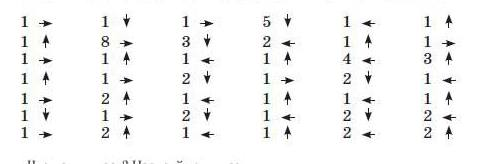 (получилась кошка)6. – Кошка говорит, что отдаст бабушке клубочек, если мы выполним и ее задание тоже.Давайте сядем все в кружок покатаем мы клубок.Игра «Наоборот»Примерные слова: большой, громко, грустный, высокий, открыть, легко, сильный, тепло, чистый, радость, утро, сесть, храбрый, враг, правый, тяжело, взял, мокро, верхний, близко, назад,  далеко и т. д.III. Итог. (Бабушка благодарит ребят, что они помогли отыскать ей клубок).А нам ребята пора домой. Садимся на свои места, закрываем глаза и в путь. (стук поезда).